Marriage or RelationshipNOTE - You may wish to exclude identifying information such as date of birth, social security number or mother’s maiden name, and instead list how to access such information.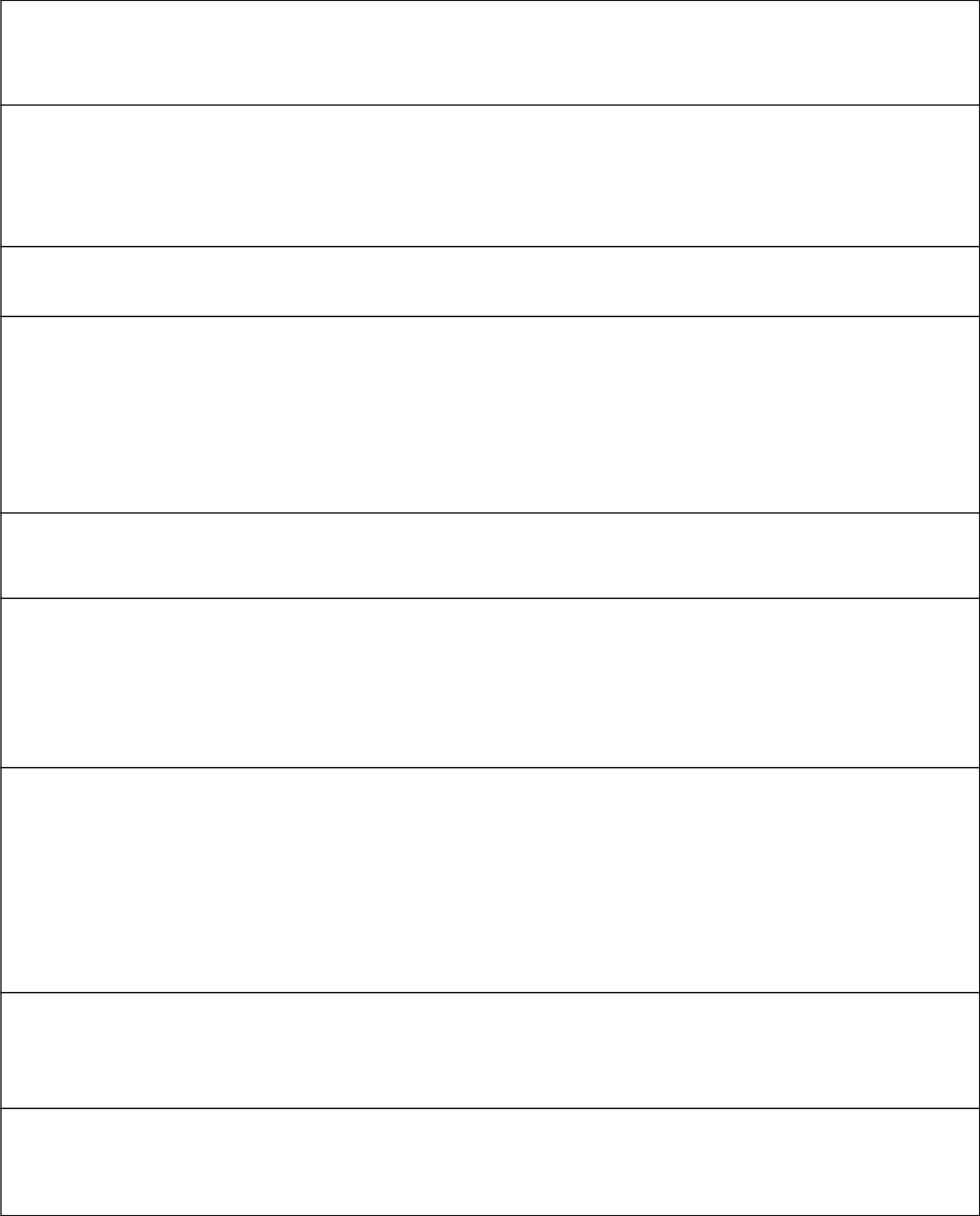 Date of ceremony:Reason for choosing date:Location of certificate:Full birth name of spouse/partner:Date and place of birth:Naturalization number (if not born in U.S.):Spouse / Partner’s social security number:Spouse / Partner’s driver’s license number:Location of ceremony and reception:Relate some story or memory:Who presided at the ceremony? Why was this person chosen?Attendants?Reflections:Spouse / Partner’s father’s name:Date and place of birth:Date of death and burial location:Spouse / Partner’s mother’s name:Date and place of birth:Date of death and burial location:© 2016 Honor My Wishes	www.HonorMyWishes.org	Peace - 56